Liste de fournitures pour les élèves de Grande Section : CLASSE APour le jour de la rentrée, merci de bien vouloir apporter :-un cartable (sans roulettes),-une grande boîte de mouchoirs en papier,-un sac contenant une tenue de rechange complète (qui restera au porte-manteau),-une boîte à goûter si l'élève reste à la garderie l'après-midi,-une serviette de table avec élastique, rangée dans un étui si l'élève déjeune à la cantine,-un gobelet en plastique incassable,-un classeur Grand Format avec 6 intercalaires (vous pouvez réutiliser classeur et intercalaires de MS).-un cahier petit format (apporter le cahier de poésies utilisé en MS).-une trousse contenant : 2 gommes blanches, 2 gros tubes de colle, des ciseaux (veiller à choisir des ciseaux pour gauchers si nécessaire),-une autre trousse contenant quelques feutres (pointes larges) et quelques crayons de couleurs (pointes larges),-une ardoise blanche, un feutre effaçable et un chiffon ou une brosse,-un petit coussin pour se reposerJe vous prie de bien marquer tous ces objets au nom de votre enfant.                                                          Anne AUDINEListe de fournitures pour les élèves de Grande Section : CLASSE APour le jour de la rentrée, merci de bien vouloir apporter :-un cartable (sans roulettes),-une grande boîte de mouchoirs en papier,-un sac contenant une tenue de rechange complète (qui restera au porte-manteau),-une boîte à goûter si l'élève reste à la garderie l'après-midi,-une serviette de table avec élastique, rangée dans un étui si l'élève déjeune à la cantine,-un gobelet en plastique incassable,-un classeur Grand Format avec 6 intercalaires (vous pouvez réutiliser classeur et intercalaires de MS).-un cahier petit format (apporter le cahier de poésies utilisé en MS).-une trousse contenant : 2 gommes blanches, 2 gros tubes de colle, des ciseaux (veiller à choisir des ciseaux pour gauchers si nécessaire),-une autre trousse contenant quelques feutres (pointes larges) et quelques crayons de couleurs (pointes larges),-une ardoise blanche, un feutre effaçable et un chiffon ou une brosse,-un petit coussin pour se reposerJe vous prie de bien marquer tous ces objets au nom de votre enfant.                                                          Anne AUDINE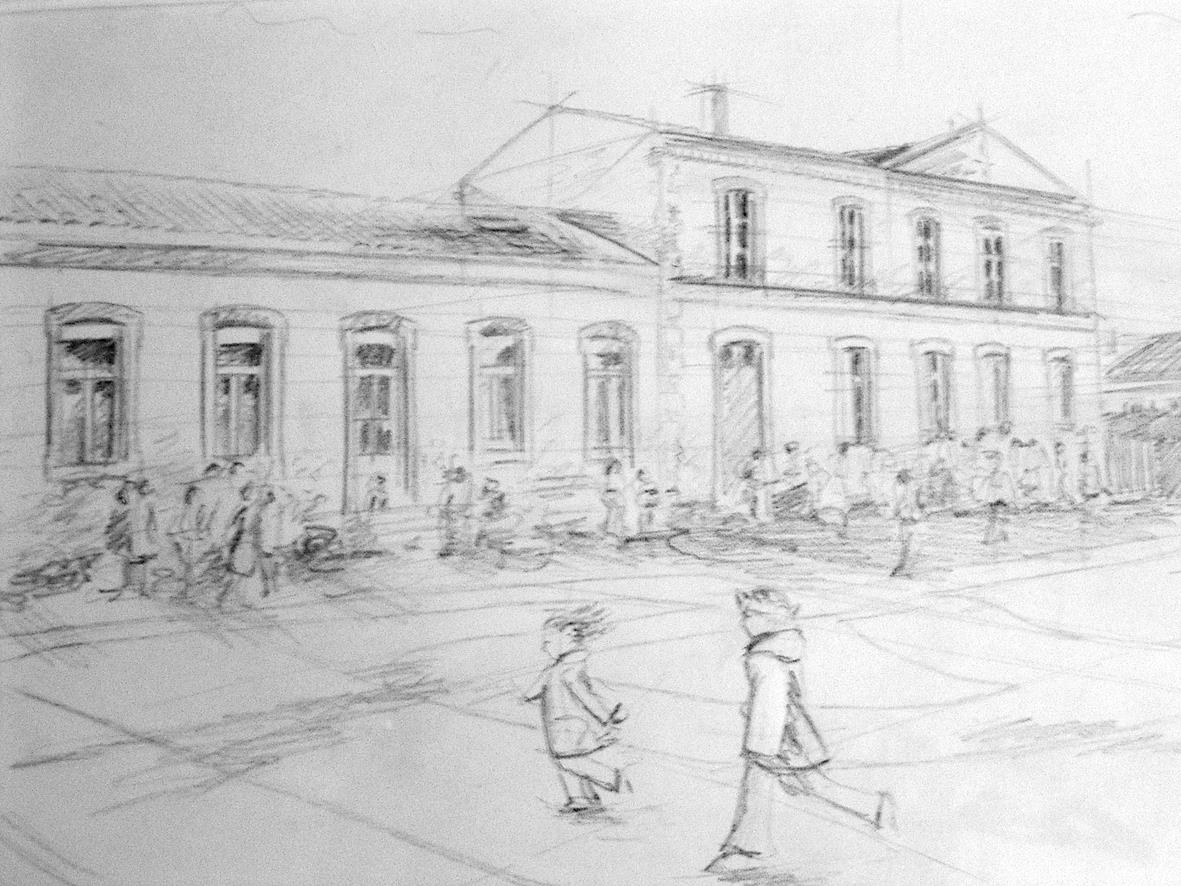 